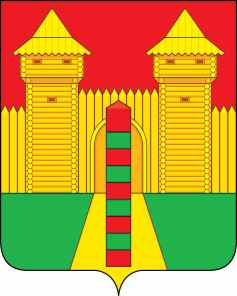 АДМИНИСТРАЦИЯ  МУНИЦИПАЛЬНОГО  ОБРАЗОВАНИЯ «ШУМЯЧСКИЙ   РАЙОН» СМОЛЕНСКОЙ  ОБЛАСТИПОСТАНОВЛЕНИЕот 10.12.2021г. № 566          п. ШумячиВ соответствии с Земельным кодексом Российской Федерации, областным               законом от 28.02.2013 N 24-з «О порядке определения цены земельных участков, находящихся в государственной собственности Смоленской области, и земельных участков, государственная собственность на которые не разграничена, при                     заключении договоров купли-продажи таких земельных участков без проведения        торгов, а также об установлении цены земельных участков, находящихся в                          государственной или муниципальной собственности», постановлением                                  Администрации Смоленской области от 08.04.2013 № 261 «Об установлении                      процентной ставки кадастровой стоимости земельных участков, находящихся в                 государственной собственности Смоленской области, и земельных участков,                        государственная собственность на которые не разграничена, при заключении                       договоров купли-продажи таких земельных участков без проведения торгов»,                      решением Шумячского районного Совета депутатов от 26.10.2012 № 84 «Об                        утверждении Положения о регулировании земельных отношений на территории              муниципального образования «Шумячский район» Смоленской области», на                        основании заявления  Н. В. Бондарева от 07.12.2021 г. б/н.  Администрация муниципального образования «Шумячский район»                     Смоленской областиП О С Т А Н О В Л Я Е Т:                           1. Предоставить в собственность за плату Бондареву Николаю Васильевичу           земельный участок из земель населенных пунктов с кадастровым номером 67:24:1260101:563 находящийся по адресу: Российская Федерация, Смоленская              область, р-н Шумячский, с/п Понятовское, ст. Понятовка, ул. Садовая, уч. 21 (далее – Участок), для использования в целях –  для ведения личного подсобного хозяйства, общей площадью 1420 (одна тысяча четыреста двадцать) кв.м.             На вышеуказанном Участке расположена часть жилого дома, принадлежащая на праве собственности Бондареву Николаю Васильевичу согласно выписки из                  Единого государственного реестра недвижимости об объекте недвижимости от 07.12.2021г.          2.   Ограничения использования или обременения Участка:           - ограничения прав на земельный участок, предусмотренные статьями 56, 56.1 Земельного кодекса Российской Федерации; Срок действия: с 2018-05-03; реквизиты документа-основания: доверенность от 02.10.2017 № Д- СМ/01/263 выдан: ПАО "Межрегиональная распределительная сетевая компания Центра" (ПАО "МРСК               Центра"); Содержание ограничения (обременения): Содержание ограничений режима использования объектов недвижимости в границах зоны с особыми условиями           использования территории установлено п.п. 8, 9, 10 и 11 Правил установления                охранных зон объектов электросетевого хозяйства, утвержденных Постановлением Правительства Российской Федерации от 24.02.2009г. №160 "О порядке установления охранных зон объектов электросетевого хозяйства и особых условий использования земельных участков, расположенных в границах таких зон; Реестровый номер                   границы: 67.24.2.181.           - ограничения прав на земельный участок, предусмотренные статьями 56, 56.1 Земельного кодекса Российской Федерации; Срок действия: с 2019-01-25; реквизиты документа-основания: доверенность от 01.06.2018 № Д-СМ/254; документ,                     содержащий необходимые для внесения в государственный кадастр недвижимости сведения об установлении или изменении территориальной зоны или зоны с особыми условиями использования территорий, либо об отмене установления такой зоны от 11.01.2019 № interact_entry_boundaries_; документ, воспроизводящий сведения,                  содержащиеся в решении об установлении или изменении границ зон с особыми          условиями использования территорий от 11.01.2019 № ZoneToGKN_90f16ef5-1abc-4149-b76a-7200432bbbd1 (ВЛ 0,4кВ Ф-1 ТП 116 ВЛ-1010 Шумячи); постановление от 24.02.2009 № 160 выдан: Правительство РФ; Содержание ограничения                               (обременения): Содержание ограничений режима использования объектов                            недвижимости в границах зоны с особыми условиями использования                              территории установлено п.п. 8, 9, 10 и 11 Правил установления охранных зон                  объектов электросетевого хозяйства, утвержденных Постановлением Правительства Российской Федерации от 24.02.2009г. №160 "О порядке установления охранных зон объектов электросетевого хозяйства и особых условий использования земельных участков, расположенных в границах таких зон; Реестровый номер границы:                  67:24-6.586; Вид объекта реестра границ: Зона с особыми условиями использования территории; Вид зоны по документу: Зона с особыми условиями использования               территории ВЛ 0,4кВ Ф-1 ТП 116 ВЛ-1010 Шумячи; Тип зоны: Охранная зона                      инженерных коммуникаций; Номер: 1            3. Отделу экономики и комплексного развития Администрации                            муниципального образования «Шумячский район» Смоленской области подготовить проект договора купли - продажи Участка.                 4. Н.В. Бондареву обеспечить государственную регистрацию права                         собственности на Участок. Глава муниципального образования «Шумячский район» Смоленской области                                                А.Н. ВасильевО предоставлении в собственность    Н. В. Бондареву земельного участка, государственная собственность на           который не разграничена                                       